MATEMATIKAPozdravljeni učenci. Ta teden bo malo krajši, kajne. Upam, da ste praznike lepo preživeli. Pošiljam vam naenkrat vse, ampak razdelano po dnevih. Je dobro tako?TOREK14. 4. 2020 – PIRAMIDA – UTRJEVANJE  Rešite spodnjo nalogo. Svoj izdelek poslikajte in pošljite na moj mail – danes, če gre.Dana je pravilna 4 – strana piramida ABCDV kot kaže slika.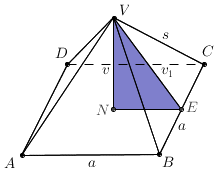 Vse dokaži z računanjem.  Piši pregledno. Odgovore zapiši v celi povedi.Rešite 3. nalogo iz učbenika na strani 162.Rešitev: 80 cm2SREDA15. 4. 2020 – 6 – STRANA PIRAMIDA + VIDEOKONFERENCA ob 12.00. uri1. Udeleži se videokonference, če lahko – prilagam navodila.Učenci, v nadaljevanju vam pošiljam navodila za videokonferenco, ki jih je pripravil naš računalničar Matej. Upam, da bo ta povezava boljša, kot prej. Tik pred srečanjem boste prejeli povezavo na vašo elektronsko pošto.Prva vzpostavitev udeležencev na Zoom konferencoKliknete na link, ki vam je bil posredovanNato se vam pokaže naslednje okno 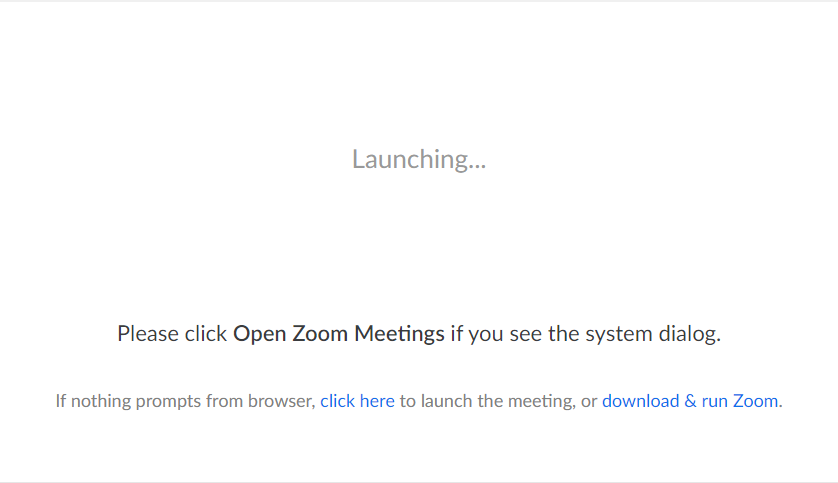 In vam v spodnjem levem kotu prenese datoteko.exe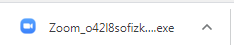 Če vam datoteke ne prenese, samo kliknete na download & run Zoom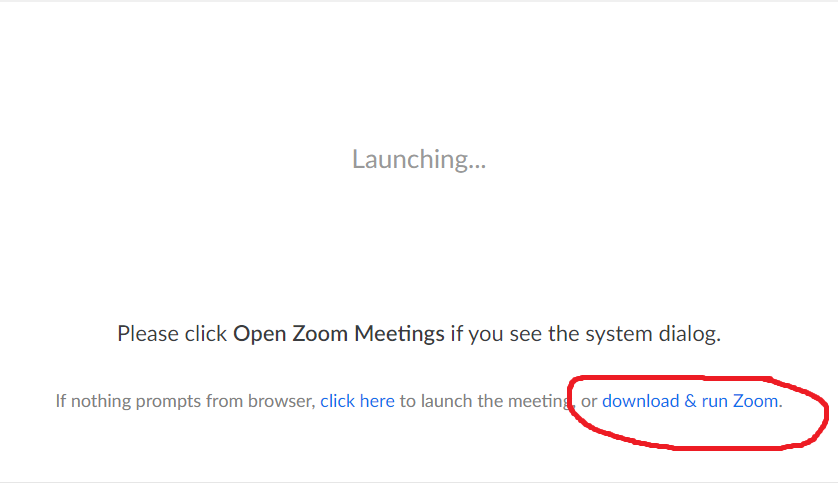 Nato bi vam moralo prenesti datoteko.exe na katero enkrat klikneteOdpre se vam okno za namestitev, kjer kliknete "run" ali "zaženi"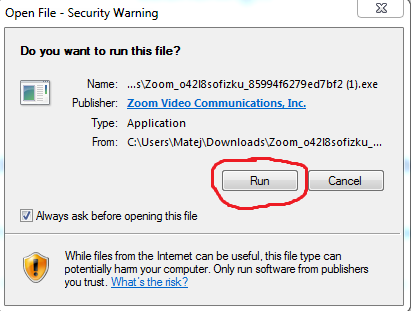 Po namestitvi se vam samodejno odpre Zoom v konferenci na katero se povezujeteSedaj samo še potrdite, da se želite povezati v konferenco z zvokom in videom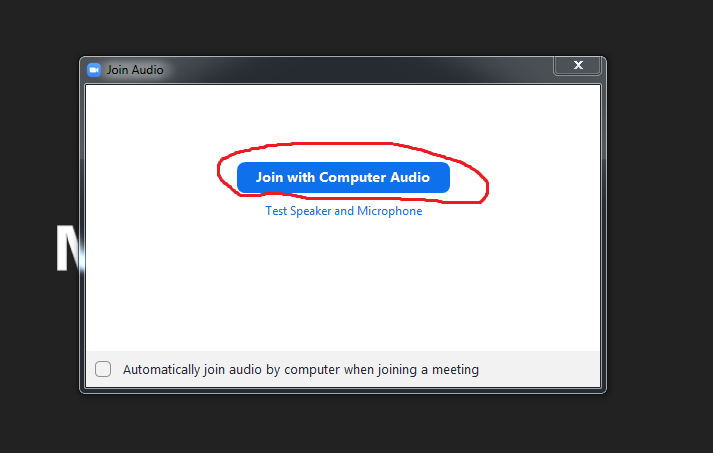 Rešite 4. in 5. nalogo iz učbenika  na strani 162. Rešitve pošljite na moj mail.ČETRTEK16. 4. 2020 – POVZETEK O PIRAMIDAHSpet vam posredujem povezavo do internetne strani eucbeniki.  (CTRL + klik) na spodnjo povezavo.  https://eucbeniki.sio.si/mat9/914/index3.html Delali boste v svojem tempu. Rešite  stran 407 (vas vrže takoj na to stran). Rešujte na računalnik na tej strani, hkrati preverjajte rešitve. V zvezek pa napišite naslov, kaj ste obdelali in če ste morali kaj pisno računati, račun zapišite v zvezek.In to je za ta teden vse. Uspešno delo vam želim.jana.dovnik@gmail.com  Ostanite zdravi. Jana